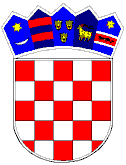 REPUBLIKA HRVATSKAVUKOVARSKO-SRIJEMSKA ŽUPANIJAOPĆINA TOMPOJEVCIOPĆINSKO VIJEĆEKLASA: 363-01/18-04/01URBROJ: 2196/07-18-1Tompojevci, 31.01.2018. godineTemeljem članka 30. stavka 7. Zakona o održivom gospodarenju otpadom (NN 94/2013. i 73/2017.), članka 4. Uredbe o gospodarenju komunalnim otpadom (NN 50/2017.) i članka 29. Statuta Općine Tompojevci („Službeni vjesnik“ Vukovarsko-srijemske županije br. 05/13, 02/15 i 05/16), Općinsko vijeće Općine Tompojevci na 6. sjednici održanoj dana 31.01. 2018. godine donijelo je:O D L U K Uo načinu pružanja javne usluge prikupljanja miješanog komunalnog otpada i biorazgradivog komunalnog otpada na području Općine TompojevciUvodne odredbeČlanak 1.Ovom Odlukom se utvrđuju kriteriji i način pružanja javne usluge prikupljanja miješanog komunalnog otpada i biorazgradivog komunalnog otpada te povezane usluge odvojenog prikupljanja otpadnog papira, metala, stakla, plastike, tekstila, problematičnog otpada i krupnog (glomaznog) otpada na području Općine Tompojevci.Članak 2.Pojedini pojmovi koji se koriste u ovoj Odluci sukladno Zakonu o održivom gospodarenju otpadom (u daljnjem tekstu: Zakon) i Uredbi o gospodarenju komunalnim otpadom (u daljnjem tekstu: Uredba) imaju sljedeće značenje:Komunalnim otpadom u smislu ove Odluke smatra se otpad nastao u kućanstvu i otpad koji je po prirodi i sastavu sličan otpadu iz kućanstva, a nastaje u gospodarstvu, ustanovama i uslužnim djelatnostima.Miješani komunalni otpad je otpad iz kućanstva i otpad koji je po prirodi i sastavu sličan otpadu iz kućanstva, a nastaje u gospodarstvu, ustanovama i uslužnim djelatnostima, iz kojeg posebnim postupcima nisu izdvojeni pojedini materijali te je u Katalogu otpada označen kao 20 03 01.Biorazgradivi komunalni otpad je biootpad (biološki razgradiv otpad) te otpadni papir i karton.Krupni (glomazni) otpad je predmet ili tvar koju je zbog zapremine i/ili mase neprikladno prikupljati u sklopu usluge prikupljanja miješanog komunalnog otpada, a definiran je posebnim propisima kojim se uređuje gospodarenje krupnim (glomaznim) otpadom.Odvojeno sakupljanje otpada je sakupljanje otpada na način da se otpad odvaja prema njegovoj vrsti i svojstvima kako bi se olakšala obrada i sačuvala vrijedna svojstva otpada. Problematični otpad je opasni otpad koji uobičajeno nastaje u kućanstvu i otpad koji je po svojstvima, sastavu i količini usporediv s opasnim otpadom koji uobičajeno nastaje u kućanstvu, pri čemu se problematičnim otpadom smatra sve dok se nalazi kod proizvođača toga otpada.Reciklabilni komunalni otpad čine otpadna plastika, otpadni metal i otpadno staklo, a kada je to prikladno i druge vrste otpada koje su namijenjene recikliranju (npr. otpadni tekstil, otpadno drvo i sl.)Reciklažno dvorište je nadzirani, ograđeni prostor namijenjen odvojenom prikupljanju i privremenom skladištenju manjih količina posebnih vrsta otpada propisanih posebnim propisom kojim se uređuje gospodarenje otpadom u reciklažnom dvorištu.Mobilno reciklažno dvorište – mobilna jedinica je pokretna tehnička jedinica koja nije građevina ili dio građevine, a služi odvojenom prikupljanju ili skladištenju manjih količina posebnih vrsta otpada.Zeleni otok je prostor na javnoj površini na kojoj se nalaze spremnici za odvojeno sakupljanje otpadnog papira, stakla, plastike, metala i tekstila.sustav sakupljanja komunalnog otpada je sustav kojeg čine javna usluga prikupljanja miješanog komunalnog otpada i biorazgradivog komunalnog otpada i usluga povezana s javnom uslugomjavna usluga je javna usluga prikupljanja miješanog komunalnog otpada i biorazgradivog komunalnog otpadaUsluga povezana s javnom uslugom je odvojeno sakupljanje komunalnog otpada putem reciklažnog dvorišta, spremnika na javnim površinama i kod korisnika usluge te odvojeno prikupljanje krupnog (glomaznog) otpada.Korisnik usluge na području pružanja usluge je svaka fizička i prava osoba, vlasnik nekretnine, odnosno vlasnik posebnog dijela nekretnine i korisnik nekretnine, odnosno posebnog dijela nekretnine kada je vlasnik nekretnine, odnosno posebnog dijela nekretnine obvezu plaćanja ugovorom prenio na tog korisnika i o tome obavijestio davatelja usluge.Obračunsko mjesto je adresa nekretnine.Područje pružanja javne uslugeČlanak 3.Područje pruža javne usluge prikupljanja miješanog komunalnog otpada, biorazgradivog otpada i odvojenog prikupljanja otpadnog papira, metala, stakla, plastike i tekstila te krupnog (glomaznog) komunalnog otpada je područje cijele Općine Tompojevci, što uključuje sva naselja Općine Tompojevci sukladno posebnom propisu kojim se uređuju područja županija, gradova i općina u Republici Hrvatskoj (u daljnjem tekstu: područje Općine Tompojevci).Na području Općine Tompojevci javnu uslugu i uslugu povezanu s javnom uslugom pruža pravna ili fizička osoba temeljem ugovora o koncesiji, sukladno posebnom zakonu (u daljnjem tekstu: davatelj usluge). Korisnici javne usluge Članak 4.Korisnik usluge na području pružanja javne usluge (u daljnjem tekstu: korisnik usluge) je vlasnik nekretnine, odnosno vlasnik posebnog dijela nekretnine i korisnik nekretnine, odnosno posebnog dijela nekretnine kada je vlasnik nekretnine, odnosno posebnog dijela nekretnine obvezu plaćanja ugovorom prenio na tog korisnika i o tome obavijestio davatelja usluge.Obračunsko mjesto korisnika usluge je adresa nekretnine odnosno posebnog dijela nekretnine iz stavka 1. ovoga članka.Davatelj usluge i korisnik usluge dužan je javnu uslugu obavljati sukladno odredbama ove Odluke, Zakona o održivom gospodarenju otpadom („Narodne novine“ broj 94/13, 73/17, u daljnjem tekstu: Zakon), Zakona o komunalnom gospodarstvu („Narodne novine“ broj 36/95, 70/97, 128/99, 57/00, 129/00, 59/01, 26/03, 82/04, 110/04, 178/04, 38/09, 79/09, 153/09, 49/11, 84/11, 90/11, 144/12, 94/13, 153/13, 147/14, 36/15), Uredbe o gospodarenju komunalnim otpadom („Narodne novine“ broj 50/17, u daljnjem tekstu: Uredba) i drugih propisa kojima se uređuje predmetna djelatnost. Pružanje i korištenje javne usluge uređuje se Ugovorom o korištenju javne usluge između korisnika usluge i davatelja usluge (u daljnjem tekstu: Ugovor).Način provedbe javne usluge i usluge povezane s javnom uslugomČlanak 5.U okviru sustava sakupljanja komunalnog otpada korisniku usluge osigurana je:odvojena primopredaja miješanog komunalnog otpada i biorazgradivog komunalnog otpada putem spremnika kod korisnika usluge, na način da se otpadni papir i karton sakuplja odvojeno od biootpada. odvojena predaja sakupljenog otpada na njegovom obračunskom mjestu, korištenjem reciklažnog dvorišta i spremnika postavljenih na javnoj površini (zeleni otoci)odvoz glomaznog otpadaPrimopredajom otpada iz stavka 1. točke 1. ovoga članka smatra se predaja otpada od strane korisnika usluge na dan odvoza te preuzimanje toga otpada od strane davatelja usluge.Mjesto primopredaje otpada je lokacija spremnika na obračunskom mjestu korisnika usluge odnosno lokacija zajedničkog spremnika na javnoj površini kojeg zajednički koristi više korisnika usluge. Korisnik usluge može biti izuzet od sustava sakupljanja biootpada iz biorazgradivog otpada ukoliko se odluči za kućno kompostiranje biootpada iz biorazgradivog komunalnog otpada pri čemu korisnik usluge mora osigurati komposter ili kompostište na svom obračunskom mjestu, te to potvrditi potpisom pisane Izjave, a kućno kompostiranje dužan je obavljati sukladno članku 9. Zakona, odnosno na način koji ne dovodi u opasnost ljudsko zdravlje, ne dovodi do štetnih utjecaja na okoliš, a osobito kako bi se izbjeglo sljedeće:rizik od onečišćenja vode, tla i zraka te ugrožavanja biološke raznolikosti,pojava neugode uzrokovane mirisom,nastajanje eksplozije ili požara.U slučaju iz stavka 4. ovoga članka davatelj usluge i/ili komunalno redarstvo Općine Tompojevci mogu obaviti očevid na obračunskom mjestu korisnika usluge kako bi utvrdili zadovoljava li komposter ili kompostište uvjete za propisano kompostiranje otpada, a sliku kompostera ili kompostišta držati će u svojoj arhivi uz potpisanu Izjavu i zapisnik o obavljenom očevidu.Članak 6.U okviru sustava sakupljanja komunalnog otpada pružaju se bez naknade za korisnika usluge sljedeće usluge povezane s javnom uslugom:1. sakupljanje reciklabilnog komunalnog otpada na lokaciji obračunskog mjesta korisnika usluge2. sakupljanje otpadnog papira, metala, plastike, stakla i tekstila putem spremnika postavljenih na javnoj površini (Zeleni otoci)3. sakupljanje glomaznog otpada u reciklažnom dvorištu, mobilnom reciklažnom dvorištu i jednom godišnje na lokaciji obračunskog mjesta korisnika usluge4. sakupljanje otpada određenog posebnim propisom koji uređuje gospodarenje otpadom u reciklažnom dvorištu odnosno mobilnom reciklažnom dvorištu.Članak 7.U okviru sustava sakupljanja komunalnog otpada, davatelj usluge uz naknadu pruža korisniku  sljedeće usluge povezane s javnom uslugom:1. preuzimanje miješanog i biorazgradivog komunalnog otpada količine veće od volumena zaduženog spremnika2.  preuzimanje glomaznog otpada volumena iznad  10 m³.Obveze davatelja javne usluge i usluge povezane s javnom uslugomČlanak 8.Davatelj usluge dužan je:prikupljati i odvoziti komunalni otpad na području Općine Tompojevci u skladu sa Zakonom, Uredbom i ovom Odlukom  osigurati korisniku usluge spremnike za primopredaju komunalnog otpada, a iznimka su spremnici za miješani komunalni otpad koje Općina Tompojevci  već posjeduje, te je davatelj usluge obavezan iste osigurati samo u slučaju nedovoljnog broja spremnika od strane Općine označiti spremnik oznakomdostaviti korisniku usluge Obavijest o prikupljanju miješanog komunalnog otpada, biorazgradivog komunalnog otpada i reciklabilnog komunalnog otpada  preuzeti sadržaj spremnika od korisnika uslugevoditi Evidenciju o preuzetom komunalnom otpadu (u daljnjem tekstu: Evidencija)odgovarati za sigurnost, redovitost, i kvalitetu javne uslugeosigurati provjeru da otpad sadržan u spremniku prilikom primopredaje odgovara vrsti otpada čija se primopredaja obavljaizraditi Obavijest o načinu sakupljanja komunalnog otpada za područje Općine Tompojevciizraditi cjenik javne usluge, objaviti ga na mrežnoj stranici i za njega prije primjene odnosno izmjene ishoditi suglasnost nadležnog tijela (u daljnjem tekstu: Cjenik), gospodariti s odvojeno sakupljenim komunalnim otpadom, uključujući preuzimanje i prijevoz tog otpada, sukladno propisanom redu prvenstva gospodarenja otpadom i na način koji ne dovodi do miješanja odvojeno sakupljenog komunalnog otpada s drugom vrstom otpada ili s otpadom koji ima drugačija svojstvajavnu uslugu obavljati redovito, u skladu s obavijesti te primjenjivim standardima propisanim za obavljanje djelatnosti.Obveze korisnika uslugeČlanak 9.Korisnik usluge je dužan:koristiti javnu uslugu i predati miješani komunalni otpad i biorazgradivi komunalni otpad davatelju usluge na području na kojem se nalazi nekretnina korisnika uslugedostaviti davatelju usluge Izjavu o načinu korištenja javne usluge  (u daljnjem tekstu: (Izjava)preuzeti od davatelja usluge standardizirane spremnike za otpad, te iste spremnike držati na mjestu određenom za njihovo držanje i ne premještati ih bez suglasnosti davatelja uslugeomogućiti davatelju usluge pristup spremniku na mjestu primopredaje u slučaju kad mjesto primopredaje otpada nije na javnoj površinipostupati s otpadom na obračunskom mjestu korisnika usluge na način kojim se ne dovodi u opasnost ljudsko zdravlje i ne dovodi do rasipanja otpada oko spremnika i ne uzrokuje pojava neugode drugoj osobi zbog mirisa otpadaodgovarati za postupanje s otpadom i spremnikom na obračunskom mjestu korisnika usluge sukladno Zakonu, Uredbi i ovoj Odlucizajedno s ostalim korisnicima usluge na istom obračunskom mjestu odgovarati za obveze nastale zajedničkim korištenjem spremnika sukladno Zakonu, Uredbi i ovoj Odlucipredavati biorazgradivi komunalni otpad, reciklabilni komunalni otpad, problematični otpad i glomazni otpad odvojeno od miješanog komunalnog otpadasav komunalni otpad prikupljati isključivo u odgovarajuće spremnike za otpad, na za to predviđenim mjestima, sukladno vrsti otpada i namjeni spremnika, poštujući pritom propisana pravila o odvojenom prikupljanju različite vrste komunalnog otpada te pravila sustava sakupljanja komunalnog otpada predavati problematični otpad u reciklažno dvorište  ili mobilno reciklažno dvorištepredavati krupni (glomazni) komunalni otpad u reciklažno dvorište  i/ili jednom godišnje na lokaciji obračunskog mjesta korisnika uslugeplaćati davatelju usluge cijenu javne usluge, u skladu s Cjenikom.Reciklažno dvorište i mobilno reciklažno dvorišteČlanak 10.Za područje Općine Tompojevci, uspostavljeno je reciklažno dvorište na adresi Rusinska 8 u naselju Mikluševci. Reciklažno dvorište iz stavka 1. ovoga članka, namijenjeno je za zaprimanje komunalnog otpada nastalog u kućanstvu na području pružanja javne usluge, za one vrste otpada za koje je posebnim propisom propisano preuzimanje na reciklažnom dvorištu.Reciklažnim dvorištem upravlja davatelj usluge na temelju Ugovora.Radno vrijeme reciklažnog dvorišta objavljuje se na web stranici davatelja usluge. Članak 11.Davatelj usluge osigurat će odvojeno sakupljanje komunalnog otpada putem mobilnog reciklažnog dvorišta, najmanje jednom svaka četiri mjeseca u naselju Berak, Bokšić, Čakovci i Tompojevci na javnim površinama koje odredi Općina Tompojevci.Lokacije i vrijeme rada mobilnog reciklažnog dvorišta objavljuje se na web stranici  davatelja usluge.Standardne veličine i druga bitna svojstva spremnika za sakupljanje otpadaČlanak 12.Standardnu veličinu i druga bitna svojstva spremnika za sakupljanje otpada određuje davatelj usluge na način da spremnik bude primjeren potrebi korisnika usluge.Standardni spremnici omogućuju pražnjenje spremnika komunalnim vozilima sa sustavima za podizanje spremnika.Korisnik usluge dužan je za sakupljanje otpada koristiti spremnik davatelja usluge  na koji je ugrađen sustav za evidentiranje pražnjenja spremnika, a koji sadrži naziv davatelja usluge i oznaku koja je u Evidenciji pridružena Korisniku usluge i obračunskom mjestu. Članak 13Standardne veličine spremnika za sakupljanje miješanog komunalnog otpada su: 120 litara, 240 litara, 1100 litara, 5000 litara, 7000 litara te doplatne vrećice (120 litara) za višak miješanog komunalnog otpada.Člana 14.Spremnici za sakupljanje biorazgradivog komunalnog otpada su 120 litara i odgovarajuće vrećice zapremnine  120 litara.Članak 15.Spremnici za sakupljanje reciklabilnog otpada su spremnici zapremnine 120 litara, 1100 litara i plastične vrećice zapremnine 120 litara. Članak 16.Davatelj usluge dužan je u spremnike za odlaganje miješanog komunalnog otpada ugraditi čipove za elektroničko očitanje pražnjenja spremnika.Članak 17.Spremnici za komunalni otpad koji se nalaze na lokaciji obračunskog mjesta korisnika usluge moraju biti označeni čitkom i trajnom oznakom koja sadrži naziv davatelja usluge i oznaku koja je u Evidenciji pridružena korisniku usluge i obračunskom mjestu. Davatelj usluge dužan je osigurati označavanje spremnika iz stavka 1. ovoga članka i održavati čitkost oznake na spremniku.Korisnik usluge koji već raspolaže spremnikom dužan je omogućiti davatelju usluge označivanje spremnika sukladno stavku 1. ovog članka.Članak 18.Ukoliko korisnik usluge utvrdi da je zaduženi volumen spremnika neprikladan za njegovo obračunsko mjesto, korisnik usluge može zatražiti zamjenu veličine zaduženog spremnika davatelja usluge ako je to u skladu sa Cjenikom usluga i ovom Odlukom, pri čemu je dužan davatelju usluge vratiti ispravan i očuvan prethodno zadužen spremnik. Za dodatno sakupljanje miješanog komunalnog otpada, biorazgradivog komunalnog otpada i reciklabilnog komunalnog otpada koriste se spremnici – plastične vreće zapremnine 120 litara određene za tu namjenu sukladno Cjeniku usluga.Po zaprimanju spremnika od strane davatelja usluge, korisnik usluge dužan je na svom obračunskom mjestu sakupljati otpad u spremnicima davatelja usluge sukladno njihovoj namjeni i uputama davatelja usluge. Članak 19.Korisnik usluge dužan je paziti na spremnike davatelja usluge, pažnjom dobrog domaćina“, iste održavati u urednom stanju i ne oštećivati. U slučaju krađe, oštećenja ili uništenja zaduženog spremnika i/ili dijelova sustava za evidentiranje pražnjenja spremnika, korisnik usluge dužan je to odmah prijaviti davatelju usluge te zadužiti novi spremnik, a ukoliko je to moguće, vratiti prethodno zadužen spremnik.Ukoliko davatelj usluge pisanim putem pozove korisnika usluge na povrat zaduženog spremnika davatelja usluge, a korisnik se ne odazove u danom roku, davatelj usluge smatrati će da je spremnik uništen.Količine krupnog (glomaznog) otpada koji se preuzima u okviru javne uslugeČlanak 20.Korisnik usluge ima pravo na jedan besplatan odvoz glomaznog otpada godišnje u maksimalnoj količini do 10 m3.Maksimalnu količinu glomaznog otpada iz stavka 1. ovoga članka, procjenjuje davatelj usluge, na temelju količine otpada pripremljene za odvoz. Izuzev stavka 1. ovog članka, Korisnik usluge može zbrinuti glomazni otpad i u količini većoj od 10 m3, za koje plaća cijenu odvoza toga otpada do reciklažnog dvorišta, koja je definirana Cjenikom usluga. Izuzev stavka 1. i 3. ovoga članka, Korisnik usluge može glomazni otpad samostalno dovesti u reciklažno dvorište te zbrinuti bez naknade.Uvjete sakupljanja glomaznog otpada u smislu odredbe stavaka 1. i 3. ovog članka definira Davatelj usluge u Obavijesti.Izjava o načinu korištenja javne uslugeČlanak 21.Korisnik usluge dužan je dostaviti davatelju usluge Izjavu na propisanom obrascu davatelja usluge (članka 14. st. 2 Uredbe o gospodarenju komunalnim otpadom).Članak 22.Korisnik usluge je dužan vratiti davatelju usluge 2 primjerka potpisane Izjave u pisanom obliku u roku 15 dana od dana zaprimanja iste (poštom, elektroničkim putem, osobno), a davatelj usluge nakon zaprimanja Izjave dužan je vratiti jedan ovjereni primjerak izjave u roku 8 dana od zaprimanja iste.Članak 23.Davatelj usluge je dužan primijeniti podatak iz Izjave koji je naveo korisnik usluge (stupac: očitovanje korisnika usluge) kada je taj podatak u skladu sa Zakonom, Uredbom i ovom Odlukom.Članak 24.Iznimno, davatelj usluge primjenjuje podatak iz Izjave koji je naveo davatelj usluge (stupac: prijedlog davatelja javne usluge) u sljedećem slučaju:1. kad korisnik usluge ne dostavi davatelju usluge izjavu u roku od 15 dana od dana zaprimanja iste,2. kad više korisnika usluge koristi zajednički spremnik, a među korisnicima usluge nije postignut dogovor o udjelima korištenja zajedničkog spremnika na način da zbroj svih udjela čini jedan, primjenjuje se udio korisnika usluge u korištenju zajedničkog spremnika koji je odredio davatelj usluge. Članak 25.Korisnik usluge dužan je obavijestiti davatelja usluge o svakoj promjeni podataka iz Izjave u roku od 15 dana od dana kada je nastupila promjena, kao i o svakoj drugoj namjeravanoj promjeni podataka iz Izjave u roku od 15 dana prije dana od kojeg će se primjenjivati namjeravana promjena.Odredbe o prihvatljivom dokazu izvršenja javne usluge za pojedinog korisnikaČlanak 26.Prihvatljivim dokazom izvršenja javne usluge smatra se digitalna evidencija o preuzetom komunalnom otpadu koju Davatelj usluge mora voditi za svakog pojedinog Korisnika usluge.Evidencija o preuzetom komunalnom otpadu mora sadržavati podatke propisane Uredbom o gospodarenju komunalnim otpadom. Podatke iz Evidencije iz stavka 1. ovoga članka za svoje obračunsko mjesto Korisnik usluge može zatražiti putem zahtjeva kojeg podnosi osobno, na adresi sjedišta Davatelja usluge uz predočenje identifikacijske isprave. Podatke zatražene temeljem zahtjeva Korisnika usluge iz stavka 3. ovoga članka, Davatelj usluge dostavit će na uvid Korisniku usluge ili putem mrežne pošte ili na drugi odgovarajući način. Najmanja učestalost odvoza otpadaČlanak 27.Minimalna učestalost odvoza otpada je:za miješani komunalni otpad: najmanje jednom u dva tjednaza biootpad iz biorazgradivog komunalnog otpada: najmanje jednom tjednoza otpadni papir i karton iz biorazgradivog komunalnog otpada: najmanje jednom mjesečnoza glomazni otpad: jednom u kalendarskoj godini na obračunskom mjestu korisnika usluge bez naknadeOdvojeno prikupljanje biootpada iz biorazgradivog otpada sukladno stavku 1. točki 2. ovoga članka, davatelj usluge dužan je uspostaviti kada se za to steknu uvjeti.Obračunsko razdobljeČlanak 28.Obračunsko razdoblje za izvršenu javnu uslugu je razdoblje od mjesec dana.Račun za izvršenu uslugu izdaje se jednom mjesečno za prethodni mjesec.Kriterij obračuna količine otpadaČlanak 29.Korisnik usluge snosi troškove javne usluge razmjerno količini otpada kojeg je predao davatelju usluge u obračunskom razdoblju, pri čemu je kao kriterij količine otpada određen volumen zaduženog spremnika i broj pražnjenja spremnika.Cijena javne uslugeČlanak 30.Cijena javne usluge određuje se Cjenikom.  Članak 31.Strukturu cijene javne usluge čini:- cijena javne usluge za količinu predanog miješanog komunalnog otpada (varijabilni dio)- cijena obvezne minimalne javne usluge (fiksni dio)- iznos ugovorne kazne.Odredbe o cijeni minimalne javne uslugeČlanak 32.Cijena minimalne javne usluge je cijena koju je potrebno osigurati kako bi sustav sakupljanja komunalnog otpada mogao ispuniti svoju svrhu poštujući pritom obvezu o osiguranju primjene načela „onečišćivač plaća“, ekonomski održivo poslovanje te sigurnost, redovitost i kvalitetu pružanja javne usluge.Cijena minimalne javne usluge određena je Cjenikom javne usluge.Odredbe o cijeni javne usluge za količinu miješanog komunalnog otpadaČlanak 33.Kao kriterij količine predanog miješanog komunalnog otpada određuje se volumen zaduženog spremnika za miješani komunalni otpad i broj pražnjenja istog, a cijena javne usluge za količinu predanog miješanog komunalnog otpada određuje se prema formuli:C = JCV x BP x U	Pri čemu je:C = cijena javne usluge za količinu predanog miješanog komunalnog otpada izražena u kunama,JCV = jedinična cijena za pražnjenje volumena spremnika miješanog komunalnog otpada izražena u kunama sukladno Cjeniku javne usluge,BP = broj pražnjenja spremnika miješanog komunalnog otpada u obračunskom razdoblju 	U = udio korisnika u korištenju spremnika.Kad jedan korisnik usluge samostalno koristi spremnik, udio korisnika usluge u korištenju spremnika je jedan. Kad više korisnika usluge koriste zajednički spremnik, zbroj udjela svih korisnika, određenih međusobnim sporazumom ili prijedlogom davatelja usluge, mora iznositi jedan.  Članak 34.Općina Tompojevci plaća javnu uslugu prikupljanja biorazgradivog i miješanog komunalnog otpada, kao troška stanovanja, korisnicima usluge na području  Općine Tompojevci koji temeljem  Odluke o socijalnoj skrbi, ostvaruju pravo na isplatu troškova stanovanja koji uključuju  i trošak prikupljanja otpada kao drugih troškova stanovanja, na način da se sredstva uplaćuju izravno na račun  korisnika, a korisnik je dužan platiti javnu uslugu davatelju usluge.Odredbe o ugovornoj kazni Članak 35.Cijena ugovorne kazne je cijena koju je Korisnik usluge dužan platiti Davatelju usluge u slučaju kada je postupio protivno Ugovoru, ne pridržava se odredbi ove Odluke i Općih uvjeta pružanja javne usluge. Ugovornom kaznom u smislu ove Odluke za fizičke osobe propisuje se:Ugovornom kaznom u smislu ove Odluke za pravne odnosno fizičke osobe (obrtnike) propisuje se:Ugovorna kazna naplaćuje se u sklopu računa za javnu uslugu, za mjesec u kojem je utvrđeno izvršenje postupka koji se smatra ugovornom kaznom u smislu ove Odluke. Radnici davatelja usluge na terenu utvrđuju je li određeni Korisnik usluge postupio protivno Ugovoru, odnosno je li korisnik usluge dužnik plaćanja ugovorne kazne. Prihvatljivim dokazom za utvrđivanje nužnih činjenica temeljem kojih se može utvrditi osnova za obračun ugovorne kazne korisniku usluge smatraju se fotografija, videozapis i/ili zapisnik ili drugi odgovarajući dokaz kojim se dokazuje postupanje korisnika usluge za koje je određeno plaćanje cijene Ugovorne kazne. Članak 36.U slučaju kada više korisnika usluge koristi zajednički spremnik, nastalu obvezu plaćanja ugovorne kazne u slučaju kada se ne utvrdi odgovornost pojedinog korisnika usluge koji je počinio jedan od postupaka koji se smatra Ugovornom kaznom u smislu ove Odluke, snose svi korisnici usluge koji koriste zajednički spremnik, sukladno udjelima u korištenju spremnika.Članak 37.Cijenu Javne usluge davatelju usluge plaća korisnik usluge – vlasnik nekretnine za obračunsko mjesto i obračunsko razdoblje. Iznimno od stavka 1. ovoga članka, obvezu plaćanja cijene javne usluge korisnik usluge – vlasnik nekretnine može prenijeti na korisnika usluge – korisnika nekretnine, dostavom pisane Izjave vlasnika nekretnine i korisnika nekretnine za to obračunsko mjesto davatelju usluge.Obveza plaćanja cijene javne usluge za korisnika usluge – korisnika nekretnine iz stavka 2. ovoga članka prestaje kada korisnik usluge – korisnik nekretnine prestane koristiti nekretninu korisnika usluge – vlasnika nekretnine, što je korisnik usluge – korisnik nekretnine dužan dokazati. Dokazom iz stavka 3. ovoga članka smatra se odgovarajuća isprava koja dokazuje prestanak korištenja nekretnine od strane korisnika usluge – korisnika nekretnine (dokaz o promjeni prebivališta ili boravišta, prestanak ugovora o korištenju nekretnine, potvrda o smještaju u starački dom, potvrda o vraćanju stana, smrtni list ili drugi odgovarajući dokaz). Ukoliko korisnik usluge – korisnik nekretnine dokaže ispunjavanje uvjeta iz stavka 3. ovoga članka, od tog trenutka obveza plaćanja cijene javne usluge nastaje za korisnika usluge – vlasnika nekretnine za isto obračunsko mjesto.Korisnik usluge – korisnik nekretnine snosi sve troškove javne usluge do trenutka dostave dokaza za ispunjavanje uvjeta iz stavka 3. ovoga članka.Iznimno od stavka 1. Ovog članka, korisnik usluge - vlasnik nekretnine na području pružanja javne usluge nije dužan plaćati cijenu javne usluge za drugu i svaku sljedeću nekretninu na području pružanja javne usluge, ako se ta nekretnina ne koristi, što je dužan potvrditi odgovarajućim dokazom.Nekretnina koja se trajno ne koristiČlanak 38.Iznimno od članka 37. stavka 1., obveza plaćanja cijene javne usluge ne nastaje za obračunsko mjesto na kojem se nekretnina trajno ne koristi, što je Korisnik usluge – vlasnik nekretnine dužan dokazati.Dokazom iz stavka 1. ovoga članka smatra se potpisano očitovanje Korisnika usluge – vlasnika nekretnine da se nekretnina na obračunskom mjestu toga Korisnika usluge trajno ne koristi i dostavljena potvrda o isključenju uređaja za potrošnju pitke vode i/ili električne energije od strane ovlaštenog isporučitelja pitke vode/električne energije na području pružanja javne usluge.Korisnik usluge – vlasnik nekretnine koji se očituje o trajnom nekorištenju nekretnine, dužan je davatelju usluge u trenutku dostave očitovanja vratiti zaduženi spremnik za otpad te podmiriti sve nastalo dugovanje prema davatelju usluge, u protivnom davatelj usluge smatrati će da se predmetna nekretnina i dalje koristi. Suglasnost na cjenik javnih uslugaČlanak 39.Davatelj usluga je dužan na prijedlog cjenika ishoditi suglasnost Općinskog načelnika Općine Tompojevci.Općinski načelnik Općine Tompojevci dužan se očitovati u roku 15 dana od dana podnošenja zahtjeva za pribavljanje suglasnosti.  Ako se ne očituje u navedenom roku smatra se da je suglasnost dana.Davatelj usluge je obvezan o suglasnost na cjenik, odnosno izmjenu cjenika obavijestiti korisnike usluge 30 dana prije dana primjene cjenika.Odredbe o uvjetima za pojedinačno korištenje uslugeČlanak 40.Davatelj usluge određuje i osigurava korisniku usluge uvjete za pojedinačno korištenje javne usluge (samostalno korištenje spremnika na obračunskom mjestu).Ukoliko davatelj usluge utvrdi da nije moguće ostvariti uvjete za pojedinačno korištenje javne usluge (samostalno korištenje spremnika na obračunskom mjestu), davatelj usluge omogućiti će korisnicima usluge zajedničko korištenje javne usluge. Ugovor o korištenju javne uslugeČlanak 41.Ugovor o korištenju javne usluge smatra se sklopljenim kad korisnik usluge dostavi davatelju usluge Izjavu ili prilikom prvog korištenja javne usluge ili zaprimanja na korištenje spremnika za primopredaju miješanog komunalnog otpada u slučaju kad korisnik usluge ne dostavi davatelju javne usluge Izjavu.Za postojeće korisnike usluge smatra se da je ugovor potpisan, ako je javna usluga već korištena u proteklom razdoblju ili ako je korisnik usluge zaprimio na korištenje spremnik za primopredaju miješanog komunalnog otpada.Bitne sastojke Ugovora čine Odluka, Izjava, Opći uvjeti usluge i Cjenik javne usluge.Davatelj javne usluge dužan je omogućiti korisniku usluge uvid u Odluku, Izjavu, Opće uvjete usluge i Cjenik javne usluge prilikom sklapanja i izmjene i/ili dopune Ugovora i na zahtjev korisnika usluge.Općina Tompojevci i davatelj javne usluge dužni su putem sredstava javnog informiranja, mrežne stranice, dostavom pisane obavijesti ili na drugi, za korisnika usluge prikladan način, osigurati da je korisnik usluge, prije sklapanja Ugovora ili izmjene i/ili dopune Ugovora, upoznat s propisanim odredbama koje uređuju sustav sakupljanja komunalnog otpada, Ugovorom i pravnim posljedicama.Davatelj javne usluge je dužan na svojoj mrežnoj stranici objaviti i održavati poveznice na mrežne stranice Narodnih novina na kojima su objavljeni Zakon o održivom gospodarenju  otpadom, Uredba o gospodarenju komunalnim otpadom, digitalnu presliku Odluke, digitalnu presliku cjenika i obavijest o načinu podnošenja prigovora sukladno obvezama iz posebnog propisa kojim se uređuje zaštita potrošača.Način određivanja udjela korisnika javne usluge u slučaju kad su korisnici javne usluge kućanstva i koriste zajednički spremnik, a nije postignut sporazum o njihovim udjelimaČlanak 42.U slučaju kad su korisnici javne usluge kućanstva i koriste zajednički spremnik, a među korisnicima usluge nije postignut dogovor o udjelima korištenja spremnika na način da zbroj svih udjela čini jedan, kao kriterij za određivanje udjela uzimat će se jednaki udjeli u korištenju spremnika.Način određivanja udjela korisnika javne usluge u slučaju kad su korisnici javne usluge kućanstva i pravne osobe ili fizičke osobe – obrtnici i koriste zajednički spremnik, a nije postignut sporazum o njihovim udjelimaČlanak 43.U slučaju kad su korisnici javne usluge kućanstva i pravne ili fizičke osobe - obrtnici i koriste zajednički spremnik, a među korisnicima usluge nije postignut dogovor o udjelima korištenja spremnika na način da zbroj svih udjela čini jedan, kao kriterij za određivanje udjela uzimat će se jednaki udjeli u korištenju spremnika.Provedba ugovora koji se primjenjuje u slučaju nastupanja posebnih okolnosti (elementarna nepogoda, katastrofa i sl.) Članak 44.Odredbe o provedbi Ugovora koje se primjenjuju u slučaju nastupanja posebnih okolnosti donosi tijelo nadležno za koordinaciju poslova na području za koje je proglašeno nastupanje posebnih okolnosti.Davatelj usluge se neće smatrati odgovornim za kašnjenja u ispunjenju ili neispunjenje obveza iz Ugovora koje je uzrokovano neočekivanim i nepredvidivim okolnostima izvan njegove razumne kontrole, kao što su elementarna nepogoda, katastrofa i sl. U slučaju nastupa takvih kašnjenja u ispunjenju ili neispunjenja, davatelj usluge će bez odgode o nastupu takvih okolnosti obavijestiti korisnike usluga putem mrežnih stranica te se ispunjenje obveza davatelja usluge odgađa za vrijeme trajanja takvog slučaja više sile. Način podnošenja prigovora i postupanje po prigovoru korisnika uslugeČlanak 45.Ukoliko korisnik usluge ima primjedbu na pruženu uslugu, pisani prigovor može poslati putem preporučene pošte na adresu sjedišta davatelja usluge, putem faksa, elektroničke pošte naznačene na svakom računu, ili osobno u poslovnim prostorijama davatelja usluge.Primitak prigovora će biti bez odgađanja pisano potvrđen, a korisniku uslugu će se odgovoriti u pisanom obliku u roku od 15 dana od zaprimanja istog, sukladno odredbama posebnih propisa.U slučaju da korisnik usluge ne bude zadovoljan odgovorom, ima pravo poslati primjedbu povjerenstvu za reklamacije potrošača, koje imenuje davatelj usluge posebnim aktom.Opći uvjeti ugovora o načinu korištenja javne usluge Članak 46.Opći uvjeti ugovora o načinu korištenja javne usluge su sadržani u Dodatak l ove Odluke.Nadzor nad provedbom odlukeČlanak 47.Nadzor nad provedbom ove Odluke obavljaju djelatnici davatelja javne usluge i komunalni redar na temelju Odluke o komunalnom redu. Prijelazne i završne odredbeČlanak 48.Davatelj usluge obvezan je uspostaviti i koristiti digitalni sustav Evidencije te ispuniti uvjete naplate odvoza otpada po volumenu sukladno ovoj Odluci na cijelom području Općine Tompojevci do 01. svibnja 2018. godine.Članak 49.Odredbe ove Odluke koje se odnose na obvezu odvojenog prikupljanja biootpada iz biorazgradivog komunalnog otpada primjenjivat će se kad se za to ispune tehničko-tehnološki preduvjeti.Članak 50Ova Odluka stupa na snagu osmog dana od dana objave u „Službenim vjesniku“ Vukovarsko-srijemske županije										  Predsjednik Općinskog vijeća										             Dubravko MartićDODATAK 1OPĆI UVJETI PRUŽANJA JAVNE USLUGE SAKUPLJANJA MIJEŠANOG KOMUNALNOG OTPADA I BIOORAZGRADIVOG KOMUNALNOG OTPADAČlanak 1.Ovim Općim uvjetima utvrđuju se međusobni odnosi između Davatelja usluge i Korisnika usluge koji proizlaze iz Ugovora o načinu pružanja javne usluge.Ovi Opći uvjeti primjenjuju se na sve Korisnike usluge na području pružanja javne usluge.Članak 2.U slučaju kada odredbe Ugovora upućuju na primjenu pojedinih odredaba ovih Općih uvjeta, te odredbe Općih uvjeta postaju sastavni dio Ugovora.Korisnik usluge je upoznat sa sadržajem ovih Općih uvjeta i pristaje na njihovu primjenu. Članak 3.Korisnici usluge javnu uslugu ugovaraju zaključenjem Ugovora sukladno Odluci. Ugovor se smatra sklopljenim:kad Korisnik usluge dostavi davatelju usluge Izjavu, iliprilikom prvog korištenja javne usluge, ili zaprimanja na korištenje spremnika za primopredaju komunalnog otpada u slučaju kad Korisnik usluge ne dostavi davatelju usluge Izjavu.Zaključenjem Ugovora Korisnik usluge pristaje na primjenu odredbi ovih Općih uvjeta. Ugovori s Korisnicima usluge zaključuju se na neodređeno vrijeme. Članak 4.Cijena javne usluge utvrđuje se Cjenikom javne usluge kojeg donosi i mijenja Davatelj usluge sukladno zakonskim propisima kojima se uređuje ta materija. Korisnik usluge je dužan plaćati cijenu javne usluge utvrđenu Cjenikom javne usluge.Članak 5.Cijenu javne usluge Korisnici usluge plaćaju na temelju računa koji im Davatelj usluge ispostavlja jednom mjesečno za prethodni mjesec. Korisnik se obvezuje podmiriti račun u roku valute plaćanja, a u slučaju zakašnjenja zaračunavaju se zakonske zatezne kamate u skladu s propisima. Članak 6.Davatelj usluge i Korisnik usluge imaju prava i obveze utvrđene Zakonom, Odlukom, Ugovorom i ovim Općim uvjetima.Članak 7.Korisnik usluge (novi korisnik) dužan je najkasnije u roku 15 (petnaest) dana od dana početka korištenja nekretnine (stjecanje prava vlasništva/korištenja nekretnine) na području pružanja javne usluge obavijestiti Davatelja usluge o početku korištenja javne usluge.Davatelj usluge i Korisnik usluge (vlasnik nekretnine) sklapaju Ugovor na način utvrđen ovim Općim uvjetima i Odlukom. Pisani oblik ugovora nije pretpostavka nastanka ugovornog odnosa između Davatelja usluge i Korisnika usluge, a niti pretpostavka valjanosti nastalog ugovora posebice u slučajevima kada se usluga od strane Davatelja usluge izvršava, a Korisnik usluge neopravdano odbija potpisati Ugovor tj. dostaviti Izjavu. Postojeći Korisnik usluge u slučaju bilo kakvih promjena podataka vezanih uz ugovorni odnos, a koje utječu na međusobne odnose između Davatelja usluge i Korisnika usluge dužan je iste prijaviti Davatelju usluge najkasnije u roku od 15 (petnaest) dana od dana nastale promjene pisanim putem, faxom ili elektroničkom poštom.Prilikom stjecanja, promjene ili prestanka statusa korisnika usluge isti je navedeni status dužan dokazati vjerodostojnim ispravama i dokumentacijom, a koja je prilikom ispunjavanja službenih obrazaca Davatelja usluge navedena kao prilog. Svaka promjena koja se prijavljuje prihvaća se od datuma prijave, te je isključena mogućnost retroaktivnog učinka prijavljene promjene.Prilikom promjene odnosno odjave statusa Korisnika usluge, Korisnik usluge dužan je podmiriti sva nastala dugovanja prema Davatelju usluge.Članak 8.Osim u slučaju promjene vlasništva nekretnine te razloga utvrđenog u čl. 38. ove Odluke (Nekretnina koja se trajno ne koristi), Korisnik usluge ne može otkazati Ugovor; tj. sve dok je vlasnik nekretnine na području pružanja javne usluge, dužan je plaćati cijenu javne usluge sukladno obračunu Davatelja usluge. Članak 9.Spremnike za sakupljanje otpada Korisnik usluge u pravilu smješta na svojoj nekretnini odnosno u objektima ili drugim prostorima u svom vlasništvu.Korisnik usluge dužan je čuvati i redovito održavati spremnike i sustav za evidentiranje pražnjenja spremnika, a u slučaju krađe, oštećenja ili uništenja zaduženog spremnika i sustava za evidentiranje pražnjenja spremnika, Korisnik usluge dužan je to odmah prijaviti Davatelju usluge te zadužiti novi spremnik, a ukoliko je to moguće, vratiti prethodno zadužen spremnik.U slučaju nastanka okolnosti iz stavka 2. ovog članka, Korisnik usluge platit će Ugovornu kaznu sukladno članku 35. ove Odluke.Članak 10.Davatelj usluge dužan je pažljivo rukovati spremnicima za sakupljanje otpada, tako da se isti ne oštećuju, a sakupljeni otpad ne rasipa i ne onečišćuje okolinu.Svako onečišćivanje i oštećenje prouzrokovano sakupljanjem i odvozom otpada od strane Davatelja usluge, Davatelj usluge dužan je odmah otkloniti. Članak 11.Primopredajom otpada smatra se predaja otpada od strane Korisnika usluge na dan odvoza te preuzimanje toga otpada od strane Davatelja usluge.Mjesto primopredaje otpada je lokacija spremnika na obračunskom mjestu Korisnika usluge odnosno lokacija zajedničkog spremnika na javnoj površini kojeg zajednički koristi više Korisnika usluge. Korisnik usluge dužan je odgovarajući spremnik i/ili vreću postaviti za odvoz najkasnije do 6 sati ujutro sukladno rasporedu odvoza otpada te omogućiti Davatelju usluge pristup spremniku na mjestu primopredaje otpada.Ukoliko je Davatelju usluge na dan odvoza otpada omogućen pristup spremniku (spremnik postavljen na mjesto za odvoz), Davatelj usluge smatrati će da je isti postavljen radi primopredaje otpada od strane Korisnika usluge. Članak 12.Sav odloženi miješani komunalni otpad i biorazgradivi komunalni otpad mora se nalaziti u za to namijenjenom spremniku, a poklopac spremnika mora biti potpuno zatvoren. Otpad u spremniku mora biti tako složen da prilikom pražnjenja sav gravitacijski ispadne iz spremnika.Ukoliko korisnik usluge postupa suprotno stavku 1. ovoga članka, Davatelj usluge ima pravo naplatiti ugovornu kaznu sukladno Dodatku 2. ove Odluke.Članak 13.U slučaju da volumen miješanog komunalnog otpada ili biootpada iz biorazgradivog komunalnog otpada premašuje volumen spremnika kojeg je Korisnik usluge zadužio, Korisnik usluge dužan je višak otpada zbrinuti isključivo putem doplatnih vrećica Davatelja usluge kroz čiju cijenu plaća sakupljanje, odvoz i zbrinjavanje dodatnog miješanog komunalnog otpada ili biootpada iz biorazgradivog komunalnog otpada ili može zadužiti spremnik većeg volumena.Na zahtjev Korisnika usluge Davatelj usluge osigurava sakupljanje većih količina miješanog komunalnog i biorazgradivog komunalnog otpada, pri čemu Korisnik usluge snosi troškove sakupljanja toga otpada sukladno Cjeniku usluga.Članak 14.Korisnik usluge dužan je na svom obračunskom mjestu sakupljati otpad u ugovorenim spremnicima sukladno njihovoj namjeni i uputama Davatelja usluge (Obavijest). Davatelj usluge nije u obvezi preuzeti spremnik za koji utvrdi da je u njemu odložen otpad koji ne odgovara vrsti otpada čija se primopredaja obavlja,U spremnike za miješani komunalni otpad zabranjeno je odlagati tekući otpad, žar, životinje, baterije, akumulatore, auto gume, otpad iz klaonica, mesnica, ribarnica, opasni otpad. Ukoliko korisnik usluge postupa suprotno stavku 3. ovoga članka, Davatelj usluge ima pravo naplatiti ugovornu kaznu sukladno članku 35. ove Odluke.Članak 15.U spremnike za biorazgradivi komunalni otpad dozvoljeno je odlagati samo ostatke iz kućanstva (ostatke voća i povrća, taloga kave, ljuske jajeta, vrećica za čaj, papirnatih maramica), ostatke iz vrta (lišće, korov, usitnjeno grmlje i živica, ostaci cvijeća i vrtne zemlje) i ohlađeni drveni pepeo.Korisnik usluge koji obavlja kućno kompostiranje biootpada, dužan je to obavljati sukladno članku 9. Zakona, odnosno na način koji ne dovodi u opasnost ljudsko zdravlje, ne dovodi do štetnih utjecaja na okoliš, a osobito kako bi se izbjeglo sljedeće:rizik od onečišćenja vode, tla i zraka te ugrožavanja biološke raznolikosti,pojava neugode uzrokovane mirisom,nastajanje eksplozije ili požara.U slučaju iz stavka 2. ovoga članka Davatelj usluge i/ili komunalno redarstvo Općine Tompojevci mogu obaviti očevid na obračunskom mjestu Korisnika usluge kako bi utvrdili zadovoljava li komposter ili kompostište uvjete za propisano kompostiranje otpada, a sliku kompostera ili kompostišta držati će u svojoj arhivi uz potpisanu Izjavu i zapisnik o obavljenom očevidu.Članak 16.Korisnik usluge odgovoran je za postupanje s otpadom i spremnikom sukladno ovim Općim uvjetima, Odluci o načinu prikupljanja miješanog komunalnog otpada i biorazgradivog komunalnog otpada na području Općine Tompojevci, zakonskim propisima koji reguliraju ovu materiju te ostalim općim aktima koje Općina Tompojevci odnosno Davatelj usluge donesu na temelju ove Odluke,Članak 17.Korisnik usluge ima pravo na jedan besplatan odvoz i zbrinjavanje glomaznog otpada godišnje u maksimalnoj količini do 10 m3.Maksimalnu količinu glomaznog otpada iz stavka 1. ovoga članka, procjenjuje Davatelj usluge, na temelju količine otpada pripremljene za odvoz. Izuzev stavka 1. ovog članka, Korisnik usluge može zbrinuti glomazni otpad i u količini većoj od 10 m3, za koje plaća cijenu odvoza toga otpada do reciklažnog dvorišta, koja je definirana Cjenikom usluga. Izuzev stavka 1. i 3. ovoga članka, Korisnik usluge može glomazni otpad samostalno dovesti u reciklažno dvorište te ga zbrinuti bez naknade.Uvjete sakupljanja glomaznog otpada u smislu odredbe stavaka 1. i 3. ovog članka definira Davatelj usluge u Obavijesti.Članak 18.Svi dodatni dogovori i pravno relevantne izjave ugovornih strana su valjane jedino ukoliko su učinjene u pisanom obliku. U slučaju nesuglasja ili kontradiktornosti između Ugovora ili ovih Općih uvjeta, vrijedit će odredbe Ugovora.Ukoliko bilo koja odredba Ugovora i/ili Općih uvjeta jest ili postane ništava, nevaljana ili neprovediva, to neće utjecati na ostatak Ugovora odnosno Općih uvjeta, te će se ostatak Ugovora odnosno Općih uvjeta primjenjivati u najvećem mogućem opsegu dozvoljenim Zakonom. U tom slučaju, ugovorne strane će bez odgode ponovno utvrditi odgovarajuću odredbu koja će zamijeniti takvu ništavu, nevaljanu ili neprovedivu odredbu, a koja nova odredba će biti najbliža namjeri ugovornih strana koju su imali prilikom dogovaranja ništave, nevaljane ili neprovedive odredbe. Neizvršavanje bilo kojeg prava danog ugovornoj strani na temelju Ugovora i/ili ovih Općih uvjeta neće se smatrati odricanjem takve ugovorne strane od tog prava. Bilo kakvo odricanje od prava danog ugovornoj strani na temelju ovog Ugovora i/ili ovih Općih uvjeta mora biti dano izričito i u pisanom obliku.Raskid ili prestanak Ugovora ne utječe na njegove odredbe za koje je izričito određeno da stupaju na snagu ili se nastavljaju primjenjivati i nakon raskida ili prestanka Ugovora.Ugovorne strane suglasno utvrđuju da će sve eventualne sporove koji proizlaze iz ili su u svezi Ugovora pokušati riješiti mirnim putem, a ukoliko u tome ne uspiju, ugovaraju stvarnu nadležnost suda prema sjedištu Davatelja usluge.Na Ugovor i ove Opće uvjete primjenjuje se hrvatsko pravo te će se u skladu s time isti dokumenti tumačitiŠIFRAOPIS POSTUPKA KOJI SE SMATRA UGOVORNOM KAZNOMNAČIN UTVRĐIVANJACIJENA UGOVORNE KAZNE UK1Krađa, uništenje ili oštećenje spremnika 120 litara.fotografija, videozapis i/ili zapisnik300,00UK2Krađa, uništenje ili oštećenje spremnika 240 litara.fotografija, videozapis i/ili zapisnik400,00UK3Ošteti zajednički spremnik.fotografija, videozapis i/ili zapisnik1.000,00UK4Ošteti opremu za evidentiranje pražnjenja spremnika.fotografija, videozapis i/ili zapisnik.100,00UK5Ne održavanje spremnika u urednom stanju.fotografija, videozapis i/ili zapisnik100,00UK6Korisnik ne odlaže otpad u odgovarajuće spremnike.fotografija, videozapis i/ili zapisnik200,00UK7Poklopac spremnika postavljenog za odvoz nije u potpunosti zatvoren i/ili otpad nije složen tako da gravitacijski ispadne iz spremnika prilikom pražnjenja.fotografija, videozapis i/ili zapisnik100,00UK8Davanje lažnih podataka o korisniku usluge i obračunskom mjestu.potvrde, izvadci, i sl200,00UK9Odlaže otpad u tuđi spremnik.fotografija, videozapis i/ili zapisnik200,00UK10U spremnik za miješani komunalni otpad odlaže biorazgradivi otpad i/ili reciklabilni otpad.fotografija, videozapis i/ili zapisnik100,00UK11U spremnik za biorazgradivi otpad odlaže otpad koji ne odgovara vrsti otpada čija se primopredaja obavlja.fotografija, videozapis i/ili zapisnik200,00UK12U spremnik za reciklabilni otpad odlaže otpad koji ne odgovara vrsti otpada čija se primopredaja obavlja.fotografija, videozapis i/ili zapisnik200,00ŠIFRAOPIS POSTUPKA KOJI SE SMATRA UGOVORNOM KAZNOMNAČIN UTVRĐIVANJACIJENA UGOVORNE KAZNE UKP1Krađa, uništenje ili oštećenje spremnika 120 litara.fotografija, videozapis i/ili zapisnik350,00UKP2Krađa, uništenje ili oštećenje spremnika 240 litara.fotografija, videozapis i/ili zapisnik450,00UKP3Krađa, uništenje ili oštećenje spremnika 1100 litara.fotografija, videozapis i/ili zapisnik1.000,00UKP4Krađa, uništenje ili oštećenje spremnika 5000 litara.fotografija, videozapis i/ili zapisnik2.000,00UKP5Krađa, uništenje ili oštećenje spremnika 7000 litara.fotografija, videozapis i/ili zapisnik2.200,00UKP6Ošteti opremu za evidentiranje pražnjenja spremnika.fotografija, videozapis i/ili zapisnik200,00UKP7Ošteti zajednički spremnik.fotografija, videozapis i/ili zapisnik1.200,00UKP8Ne održavanje spremnika u urednom stanju.fotografija, videozapis i/ili zapisnik150,00UKP9Korisnik ne odlaže otpad u odgovarajuće spremnike.fotografija, videozapis i/ili zapisnik250,00UKP10Poklopac spremnika postavljenog za odvoz nije u potpunosti zatvoren i/ili otpad nije složen tako da gravitacijski ispadne iz spremnika prilikom pražnjenja.fotografija, videozapis i/ili zapisnik150,00UKP11Davanje lažnih podataka o korisniku usluge i obračunskom mjestu.potvrde, izvadci, i sl400,00UKP12Odlaže otpad u tuđi spremnik.fotografija, videozapis i/ili zapisnik400,00UKP13U spremnik za biorazgradivi otpad odlaže otpad koji ne odgovara vrsti otpada čija se primopredaja obavlja.fotografija, videozapis i/ili zapisnik400,00UKP14U spremnik za reciklabilni otpad odlaže otpad koji ne odgovara vrsti otpada čija se primopredaja obavlja.fotografija, videozapis i/ili zapisnik400,00